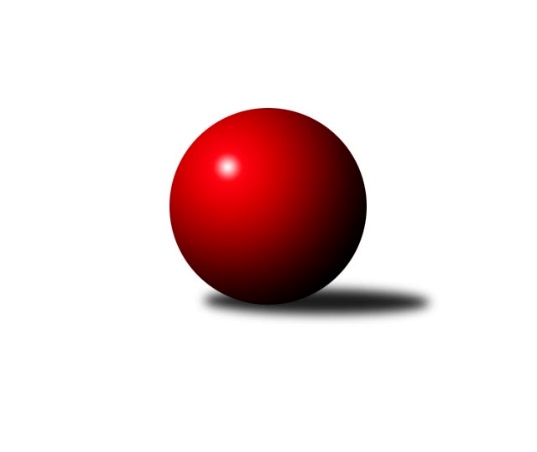 Č.18Ročník 2018/2019	3.3.2019Nejlepšího výkonu v tomto kole: 3318 dosáhlo družstvo: TJ Spartak Pelhřimov ADivize jih 2018/2019Výsledky 18. kolaSouhrnný přehled výsledků:TJ Nová Včelnice 	- TJ Sokol Nové Hrady 	5:3	2763:2701	13.0:11.0	1.3.TJ Slovan Jindřichův Hradec 	- TJ Sokol Chotoviny 	7:1	2669:2459	18.0:6.0	1.3.TJ Centropen Dačice D	- KK Lokomotiva Tábor	7:1	3218:3081	15.5:8.5	1.3.KK PSJ Jihlava B	- TJ Jiskra Nová Bystřice	6:2	3244:3158	14.0:10.0	2.3.TJ Spartak Pelhřimov A	- TJ Sokol Častrov 		dohrávka		29.3.TJ BOPO Třebíč	- TJ Sokol Soběnov 		dohrávka		30.3.Tabulka družstev:	1.	TJ Centropen Dačice D	18	13	2	3	92.0 : 52.0 	246.0 : 186.0 	 3054	28	2.	KK PSJ Jihlava B	18	12	1	5	91.5 : 52.5 	247.5 : 184.5 	 3044	25	3.	TJ Sokol Soběnov	17	11	1	5	76.5 : 59.5 	196.5 : 211.5 	 2867	23	4.	TJ Sokol Chotoviny	18	11	1	6	82.0 : 62.0 	227.5 : 204.5 	 2852	23	5.	TJ Sokol Častrov	17	8	0	9	63.0 : 73.0 	199.0 : 209.0 	 2819	16	6.	KK Lokomotiva Tábor	18	8	0	10	70.0 : 74.0 	209.5 : 222.5 	 2789	16	7.	TJ Slovan Jindřichův Hradec	18	8	0	10	69.0 : 75.0 	219.5 : 212.5 	 2671	16	8.	TJ Spartak Pelhřimov A	16	7	0	9	57.0 : 71.0 	191.5 : 192.5 	 2860	14	9.	TJ Jiskra Nová Bystřice	17	7	0	10	65.5 : 70.5 	198.5 : 209.5 	 2924	14	10.	TJ Nová Včelnice	18	6	1	11	65.0 : 79.0 	215.0 : 217.0 	 2876	13	11.	TJ BOPO Třebíč	17	5	2	10	59.0 : 77.0 	192.0 : 216.0 	 2908	12	12.	TJ Sokol Nové Hrady	18	5	0	13	49.5 : 94.5 	177.5 : 254.5 	 2837	10Podrobné výsledky kola:	 TJ Nová Včelnice 	2763	5:3	2701	TJ Sokol Nové Hrady 	Kamil Pivko	159 	 79 	 165 	76	479 	 3:1 	 452 	 137	70 	 157	88	Tereza Kříhová	Pavel Domin	170 	 98 	 163 	89	520 	 1:3 	 519 	 173	99 	 167	80	Jiří Jelínek	Martin Tyšer	150 	 81 	 150 	78	459 	 3.5:0.5 	 442 	 148	81 	 142	71	Stanislava Hladká	Lukáš Lavička	146 	 54 	 148 	71	419 	 1:3 	 450 	 151	79 	 162	58	Jiří Konárek	Jiří Slovák *1	140 	 71 	 140 	54	405 	 0.5:3.5 	 431 	 144	77 	 140	70	Michal Kanděra	Tibor Pivko	160 	 81 	 163 	77	481 	 4:0 	 407 	 148	52 	 154	53	Milan Bedrirozhodčí: Neugebauer Stanislavstřídání: *1 od 51. hodu Stanislav NeugebauerNejlepší výkon utkání: 520 - Pavel Domin	 TJ Slovan Jindřichův Hradec 	2669	7:1	2459	TJ Sokol Chotoviny 	Jan Cukr	162 	 81 	 153 	78	474 	 4:0 	 391 	 148	52 	 137	54	Petr Křemen	Josef Holický	151 	 63 	 159 	51	424 	 3:1 	 430 	 138	54 	 153	85	Jan Bartoň	Pavel Picka	145 	 68 	 150 	79	442 	 4:0 	 358 	 134	39 	 124	61	David Bartoň	Jaroslav Opl	151 	 70 	 156 	54	431 	 2:2 	 452 	 150	72 	 149	81	Luboš Bervida	Jiří Hána	155 	 44 	 174 	72	445 	 2:2 	 434 	 130	72 	 153	79	Zbyněk Hein	Vladimír Štipl	154 	 61 	 151 	87	453 	 3:1 	 394 	 130	68 	 127	69	Libor Hrstkarozhodčí: vedoucí družstevNejlepší výkon utkání: 474 - Jan Cukr	 TJ Centropen Dačice D	3218	7:1	3081	KK Lokomotiva Tábor	Petr Vojtíšek	149 	 148 	 133 	141	571 	 3:1 	 519 	 148	124 	 139	108	Petra Hodoušková	Zdeněk Pospíchal	149 	 136 	 156 	144	585 	 3:1 	 505 	 140	138 	 107	120	Bořivoj Jelínek	Miroslav Kolář	132 	 136 	 111 	141	520 	 2:2 	 538 	 118	132 	 133	155	Vladimír Kučera	Michaela Kopečná	116 	 122 	 151 	124	513 	 3:1 	 492 	 134	119 	 117	122	Marcel Pouznar	Miloš Křížek	130 	 120 	 124 	129	503 	 2.5:1.5 	 504 	 121	120 	 121	142	Petr Bystřický	Pavlína Marková	131 	 122 	 137 	136	526 	 2:2 	 523 	 136	117 	 132	138	Petr Klimekrozhodčí: Vedoucí družstevNejlepší výkon utkání: 585 - Zdeněk Pospíchal	 KK PSJ Jihlava B	3244	6:2	3158	TJ Jiskra Nová Bystřice	Tomáš Dejmek	129 	 137 	 133 	105	504 	 1:3 	 543 	 141	149 	 126	127	Martin Vrecko	Miroslav Pleskal	152 	 141 	 156 	156	605 	 4:0 	 511 	 120	130 	 128	133	Jan Havlíček st.	Ondřej Matula	127 	 150 	 131 	136	544 	 2:2 	 533 	 135	128 	 127	143	Jan Baudyš	Martin Čopák	132 	 137 	 124 	121	514 	 2:2 	 510 	 111	146 	 120	133	Petr Tomek	Jiří Partl	150 	 148 	 146 	152	596 	 3:1 	 566 	 124	147 	 148	147	Marek Chvátal	Vladimír Dvořák	115 	 134 	 108 	124	481 	 2:2 	 495 	 127	111 	 135	122	Martin Filakovský *1rozhodčí: vedoucí družstevstřídání: *1 od 55. hodu Marek BěhounNejlepší výkon utkání: 605 - Miroslav PleskalPořadí jednotlivců:	jméno hráče	družstvo	celkem	plné	dorážka	chyby	poměr kuž.	Maximum	1.	Petr Vojtíšek 	TJ Centropen Dačice D	574.24	379.8	194.5	2.2	8/10	(621)	2.	Zdeněk Pospíchal 	TJ Centropen Dačice D	562.28	371.0	191.3	3.1	8/10	(614)	3.	Lukáš Čekal 	TJ Sokol Častrov 	551.58	366.3	185.2	2.6	8/9	(587)	4.	Ondřej Matula 	KK PSJ Jihlava B	551.38	362.5	188.8	2.6	9/10	(600)	5.	Bohumil Drápela 	TJ BOPO Třebíč	547.79	364.0	183.8	3.8	10/10	(601)	6.	Tibor Pivko 	TJ Nová Včelnice 	545.42	360.4	185.0	3.4	10/10	(622)	7.	Martin Vrecko 	TJ Jiskra Nová Bystřice	543.21	361.9	181.4	4.4	9/10	(598)	8.	Jiří Jelínek 	TJ Sokol Nové Hrady 	543.15	365.5	177.6	5.0	10/10	(622.8)	9.	Vladimír Kučera 	KK Lokomotiva Tábor	541.68	364.0	177.7	3.7	8/10	(602)	10.	Miloš Křížek 	TJ Centropen Dačice D	540.69	365.7	175.0	5.4	7/10	(576)	11.	Zbyněk Hein 	TJ Sokol Chotoviny 	537.88	355.2	182.7	3.6	10/10	(596.4)	12.	Jiří Partl 	KK PSJ Jihlava B	537.44	356.8	180.6	3.7	8/10	(609)	13.	Vladimír Dvořák 	KK PSJ Jihlava B	536.87	362.4	174.4	6.1	7/10	(568)	14.	Jaroslav Prommer 	TJ Sokol Soběnov 	535.23	357.2	178.0	4.4	8/9	(575)	15.	Jan Bartoň 	TJ Sokol Chotoviny 	532.59	357.1	175.5	5.3	10/10	(619.2)	16.	Petr Němec 	TJ Sokol Častrov 	532.37	361.0	171.4	4.9	8/9	(592)	17.	Pavlína Marková 	TJ Centropen Dačice D	532.21	356.0	176.2	5.7	9/10	(561)	18.	Vladimír Dřevo 	TJ BOPO Třebíč	528.02	364.2	163.8	6.0	9/10	(577)	19.	Miroslav Kolář 	TJ Centropen Dačice D	526.50	349.7	176.8	4.0	8/10	(590)	20.	Miroslav Němec 	TJ Sokol Častrov 	524.89	359.8	165.1	5.5	8/9	(552)	21.	Miroslav Mátl 	TJ BOPO Třebíč	522.99	360.7	162.2	4.2	10/10	(581)	22.	Jaroslav Kolář 	TJ Sokol Častrov 	522.46	358.6	163.8	6.9	9/9	(574)	23.	Michaela Kopečná 	TJ Centropen Dačice D	522.43	353.9	168.6	6.5	8/10	(582)	24.	Libor Hrstka 	TJ Sokol Chotoviny 	522.00	353.6	168.4	6.0	10/10	(561.6)	25.	Jan Cukr 	TJ Slovan Jindřichův Hradec 	521.79	352.5	169.3	6.4	10/10	(568.8)	26.	Tomáš Rysl 	TJ Spartak Pelhřimov A	518.80	348.2	170.6	4.7	9/9	(618)	27.	Jiří Konárek 	TJ Sokol Nové Hrady 	517.93	352.3	165.6	6.8	9/10	(586)	28.	Marek Chvátal 	TJ Jiskra Nová Bystřice	517.75	351.1	166.7	5.3	10/10	(570)	29.	Milan Šedivý  st.	TJ Sokol Soběnov 	517.74	348.2	169.5	5.5	6/9	(570)	30.	Luboš Bervida 	TJ Sokol Chotoviny 	517.47	350.8	166.6	5.8	7/10	(554.4)	31.	Stanislava Hladká 	TJ Sokol Nové Hrady 	517.18	350.7	166.5	5.9	9/10	(574)	32.	Kamil Pivko 	TJ Nová Včelnice 	517.08	359.3	157.7	8.5	10/10	(604.8)	33.	Martin Filakovský 	TJ Jiskra Nová Bystřice	516.48	348.2	168.3	5.5	9/10	(574)	34.	Jaroslav Běhoun 	TJ Jiskra Nová Bystřice	516.46	351.8	164.6	4.4	7/10	(562)	35.	Jiří Slovák 	TJ Nová Včelnice 	515.69	351.2	164.5	6.9	7/10	(554.4)	36.	Bohuslav Šedivý 	TJ Sokol Soběnov 	514.01	350.8	163.3	7.1	8/9	(548)	37.	Martin Tyšer 	TJ Nová Včelnice 	513.83	352.5	161.3	5.6	8/10	(577)	38.	Pavel Šplíchal 	TJ BOPO Třebíč	513.73	346.8	166.9	4.9	9/10	(555.6)	39.	Jan Janů 	TJ Spartak Pelhřimov A	513.52	354.6	159.0	7.0	9/9	(645)	40.	Zdeněk Zeman 	KK Lokomotiva Tábor	512.72	345.8	166.9	4.4	9/10	(572)	41.	Ota Schindler 	TJ Spartak Pelhřimov A	512.66	356.5	156.2	6.1	8/9	(557)	42.	Tereza Kříhová 	TJ Sokol Nové Hrady 	511.97	345.7	166.2	5.4	9/10	(565)	43.	Lucie Mušková 	TJ Sokol Soběnov 	511.79	352.4	159.4	6.8	8/9	(532.8)	44.	Zdeněk Švehlík 	KK PSJ Jihlava B	510.81	354.7	156.1	7.7	9/10	(570)	45.	Marcel Pouznar 	KK Lokomotiva Tábor	510.59	353.4	157.1	8.2	10/10	(552)	46.	Kamil Šedivý 	TJ Sokol Soběnov 	509.01	348.5	160.5	6.9	6/9	(562.8)	47.	Pavel Kořínek 	KK Lokomotiva Tábor	508.68	341.7	167.0	7.8	8/10	(548)	48.	Stanislav Dvořák 	TJ Centropen Dačice D	508.60	351.4	157.2	8.0	10/10	(552)	49.	Petr Křemen 	TJ Sokol Chotoviny 	506.92	355.0	152.0	8.1	9/10	(576)	50.	Filip Šupčík 	TJ BOPO Třebíč	504.31	344.8	159.5	5.9	9/10	(573)	51.	Michal Kanděra 	TJ Sokol Nové Hrady 	502.67	348.4	154.3	6.8	9/10	(548)	52.	Milan Bedri 	TJ Sokol Nové Hrady 	502.08	343.7	158.4	8.8	10/10	(546)	53.	Jan Baudyš 	TJ Jiskra Nová Bystřice	501.84	348.6	153.2	8.4	9/10	(551)	54.	Michal Votruba 	TJ Sokol Častrov 	501.50	350.3	151.2	8.3	6/9	(527)	55.	Pavel Šplíchal  st.	TJ BOPO Třebíč	500.97	351.3	149.7	7.8	9/10	(545)	56.	Petr Klimek 	KK Lokomotiva Tábor	499.37	342.3	157.1	8.2	7/10	(550)	57.	Vladimír Štipl 	TJ Slovan Jindřichův Hradec 	495.93	349.3	146.6	11.2	9/10	(577.2)	58.	Pavel Picka 	TJ Slovan Jindřichův Hradec 	494.67	344.3	150.3	9.8	10/10	(548.4)	59.	Lukáš Lavička 	TJ Nová Včelnice 	492.24	348.9	143.3	11.3	7/10	(541.2)	60.	Martin Pýcha 	TJ Jiskra Nová Bystřice	488.24	351.1	137.1	12.0	8/10	(537)	61.	David Bartoň 	TJ Sokol Chotoviny 	487.87	345.4	142.4	8.9	9/10	(540)	62.	Stanislav Neugebauer 	TJ Nová Včelnice 	480.83	340.4	140.4	11.3	8/10	(546)	63.	Petra Hodoušková 	KK Lokomotiva Tábor	474.49	341.0	133.5	9.6	7/10	(519)	64.	Jaroslav Opl 	TJ Slovan Jindřichův Hradec 	473.75	338.1	135.6	11.7	9/10	(565.2)	65.	Josef Holický 	TJ Slovan Jindřichův Hradec 	452.06	324.1	128.0	13.0	10/10	(553.2)		Jiří Ouhel 	KK PSJ Jihlava B	565.08	382.6	182.5	3.2	4/10	(586)		Jan Daniel 	TJ Spartak Pelhřimov A	557.00	366.0	191.0	3.5	2/9	(568)		Milan Gregorovič 	TJ BOPO Třebíč	554.00	364.0	190.0	6.0	1/10	(555)		Jakub Čopák 	KK PSJ Jihlava B	545.90	360.8	185.1	1.8	3/10	(577)		Karel Slimáček 	KK PSJ Jihlava B	545.60	368.0	177.6	1.6	2/10	(547.2)		Josef Šedivý  ml.	TJ Sokol Soběnov 	543.00	352.0	191.0	7.0	1/9	(543)		Petr Bína 	TJ Spartak Pelhřimov A	541.50	364.3	177.3	4.5	2/9	(553)		Pavel Domin 	TJ Nová Včelnice 	540.40	364.8	175.6	4.8	6/10	(624)		 		538.80	362.3	176.5	3.1	3/0	(579.6)		Martin Čopák 	KK PSJ Jihlava B	537.58	360.2	177.4	6.2	4/10	(574.8)		Miroslav Pleskal 	KK PSJ Jihlava B	534.22	355.8	178.4	4.8	4/10	(605)		Milan Šedivý  ml.	TJ Sokol Soběnov 	534.00	361.0	173.0	4.0	1/9	(534)		Jan Škrampal 	TJ Spartak Pelhřimov A	533.83	368.8	165.1	5.5	5/9	(582)		Ludmila Čurdová 	TJ Sokol Soběnov 	530.40	364.4	166.0	4.7	2/9	(556.8)		Ondřej Novák 	KK Lokomotiva Tábor	529.00	352.5	176.5	3.0	2/10	(560)		Zdeněk Samec 	KK Lokomotiva Tábor	529.00	364.5	164.5	7.5	1/10	(533)		Tomáš Dejmek 	KK PSJ Jihlava B	529.00	365.0	164.0	6.5	2/10	(554)		Petr Bystřický 	KK Lokomotiva Tábor	525.92	344.1	181.8	3.6	3/10	(565)		Jiří Macko 	KK PSJ Jihlava B	525.90	352.9	173.0	7.8	4/10	(568)		Matyáš Stránský 	KK PSJ Jihlava B	525.00	346.0	179.0	6.0	1/10	(525)		Luboš Strnad 	KK PSJ Jihlava B	524.00	360.4	163.6	7.3	3/10	(541.2)		Jan Vintr 	TJ Spartak Pelhřimov A	523.90	351.0	172.9	5.5	4/9	(546)		Josef Ferenčík 	TJ Sokol Soběnov 	522.60	362.5	160.1	6.1	3/9	(556.8)		Radek Beranovský 	TJ Centropen Dačice D	522.27	351.2	171.1	3.9	3/10	(591)		Lucie Smrčková 	TJ Spartak Pelhřimov A	521.64	354.4	167.2	5.3	5/9	(556)		Petr Silmbrod 	TJ Sokol Nové Hrady 	516.00	369.6	146.4	9.6	1/10	(516)		David Němec 	TJ Sokol Častrov 	514.66	344.8	169.9	6.6	4/9	(553)		Jan Fořter 	TJ Sokol Chotoviny 	514.10	346.5	167.6	6.0	6/10	(543)		Michal Silmbrod 	TJ Sokol Nové Hrady 	513.40	329.8	183.6	5.0	2/10	(526.8)		Roman Grznárik 	TJ Sokol Soběnov 	512.70	359.1	153.6	7.8	1/9	(535.2)		Josef Šedivý  st.	TJ Sokol Soběnov 	512.30	354.4	157.9	5.5	2/9	(529)		Petr Tomek 	TJ Jiskra Nová Bystřice	510.00	349.0	161.0	6.0	1/10	(510)		Jaroslava Kulhanová 	TJ Sokol Soběnov 	508.20	341.7	166.5	6.3	2/9	(522)		Marek Jirsa 	TJ Sokol Častrov 	506.40	346.8	159.6	9.6	1/9	(506.4)		Bořivoj Jelínek 	KK Lokomotiva Tábor	504.00	343.4	160.6	8.3	3/10	(529)		Martin Marek 	TJ Sokol Častrov 	504.00	354.3	149.7	8.3	3/9	(542.4)		Jan Havlíček  st.	TJ Jiskra Nová Bystřice	503.30	336.1	167.2	3.1	2/10	(511)		Jiří Hembera 	TJ Nová Včelnice 	502.80	356.4	146.4	9.6	1/10	(502.8)		Markéta Šedivá 	TJ Sokol Soběnov 	501.97	356.2	145.8	7.5	3/9	(512.4)		Jakub Stuchlík 	TJ Centropen Dačice D	501.60	331.2	170.4	6.0	1/10	(501.6)		Martin Kovalčík 	TJ Nová Včelnice 	501.00	354.0	147.0	12.0	1/10	(501)		Pavel Kříha 	TJ Sokol Nové Hrady 	501.00	360.0	141.0	10.5	2/10	(506)		Lukáš Pitrák 	TJ Spartak Pelhřimov A	499.80	344.9	154.9	7.5	2/9	(510)		Barbora Pýchová 	TJ Jiskra Nová Bystřice	499.00	344.0	155.0	2.0	1/10	(499)		Jiří Hána 	TJ Slovan Jindřichův Hradec 	498.06	350.3	147.7	10.4	6/10	(619.2)		Martin Hlaváč 	KK Lokomotiva Tábor	497.00	338.0	159.0	15.0	1/10	(497)		Šárka Aujezdská 	KK Lokomotiva Tábor	496.80	328.8	168.0	4.8	1/10	(496.8)		Libor Linhart 	TJ Spartak Pelhřimov A	495.80	345.1	150.7	8.8	5/9	(525)		Karel Loskot 	TJ Jiskra Nová Bystřice	493.40	336.8	156.7	10.6	4/10	(529)		Radek David 	TJ Spartak Pelhřimov A	491.55	348.2	143.4	8.8	4/9	(513.6)		Vojtěch Kříha 	TJ Sokol Nové Hrady 	488.00	348.0	140.0	4.0	1/10	(488)		Daniel Malý 	TJ BOPO Třebíč	487.83	339.5	148.3	6.9	3/10	(520)		Marie Binderová 	KK Lokomotiva Tábor	487.00	340.0	147.0	10.0	1/10	(487)		Radim Mareš 	KK Lokomotiva Tábor	486.00	345.0	141.0	8.0	1/10	(486)		Josef Sysel 	TJ Sokol Soběnov 	483.60	336.8	146.8	11.1	2/9	(504)		Jiří Havlíček 	TJ Sokol Častrov 	479.60	341.2	138.4	11.2	3/9	(498)		Olga Čutková 	TJ Sokol Soběnov 	478.80	339.6	139.2	7.2	1/9	(478.8)		Milena Šebestová 	TJ Sokol Nové Hrady 	478.80	344.4	134.4	13.2	1/10	(478.8)		Jiří Kačo 	TJ Slovan Jindřichův Hradec 	478.36	340.9	137.5	12.8	5/10	(522)		Pavel Čurda 	TJ Sokol Soběnov 	472.20	328.8	143.4	13.5	2/9	(476.4)		Jaroslav Zoun 	KK Lokomotiva Tábor	469.80	334.8	135.0	14.4	2/10	(526.8)		Martin Novák 	TJ Slovan Jindřichův Hradec 	466.00	318.0	148.0	4.0	1/10	(466)		Petr Marek 	TJ Sokol Častrov 	459.60	342.0	117.6	12.0	1/9	(459.6)		Monika Havránková 	KK Lokomotiva Tábor	426.30	301.6	124.7	12.0	2/10	(429.6)		Jaroslav Vrzal 	TJ Slovan Jindřichův Hradec 	420.00	330.0	90.0	28.0	1/10	(420)Sportovně technické informace:Starty náhradníků:registrační číslo	jméno a příjmení 	datum startu 	družstvo	číslo startu23447	Tomáš Dejmek	02.03.2019	KK PSJ Jihlava B	2x23319	Jan Havlíček st.	02.03.2019	TJ Jiskra Nová Bystřice	1x12584	Lukáš Lavička	01.03.2019	TJ Nová Včelnice 	6x23200	Martin Čopák	02.03.2019	KK PSJ Jihlava B	3x5634	Petr Tomek	02.03.2019	TJ Jiskra Nová Bystřice	1x21801	Marek Běhoun	02.03.2019	TJ Jiskra Nová Bystřice	1x
Hráči dopsaní na soupisku:registrační číslo	jméno a příjmení 	datum startu 	družstvo	17635	Pavel Domin	01.03.2019	TJ Nová Včelnice 	Program dalšího kola:19. kolo8.3.2019	pá	17:30	TJ Sokol Chotoviny  - TJ Spartak Pelhřimov A	8.3.2019	pá	17:30	TJ Slovan Jindřichův Hradec  - TJ Nová Včelnice 	8.3.2019	pá	17:30	TJ Sokol Častrov  - TJ Centropen Dačice D	8.3.2019	pá	17:30	KK Lokomotiva Tábor - TJ BOPO Třebíč	9.3.2019	so	9:00	TJ Sokol Soběnov  - KK PSJ Jihlava B	Nejlepší šestka kola - absolutněNejlepší šestka kola - absolutněNejlepší šestka kola - absolutněNejlepší šestka kola - absolutněNejlepší šestka kola - dle průměru kuželenNejlepší šestka kola - dle průměru kuželenNejlepší šestka kola - dle průměru kuželenNejlepší šestka kola - dle průměru kuželenNejlepší šestka kola - dle průměru kuželenPočetJménoNázev týmuVýkonPočetJménoNázev týmuPrůměr (%)Výkon4xPavel DominN. Včelnice 624*1xPavel DominN. Včelnice 116.765202xJiří JelínekNové Hrady A622.8*2xJiří JelínekNové Hrady A116.545192xMiroslav PleskalPSJ Jihlava B6052xMiroslav PleskalPSJ Jihlava B113.686053xMiroslav MátlBOPO A5982xMiroslav MátlBOPO A112.55983xJiří PartlPSJ Jihlava B5961xJan CukrJin.Hradec 112.034743xJan JanůPelhřimov A5853xJiří PartlPSJ Jihlava B111.99596